АДМИНИСТРАЦИЯЗАКРЫТОГО АДМИНИСТРАТИВНО-ТЕРРИТОРИАЛЬНОГО ОБРАЗОВАНИЯ СОЛНЕЧНЫЙПОСТАНОВЛЕНИЕОБ УТВЕРЖДЕНИИ ПРАВИЛ  ОПРЕДЕЛЕНИЯ НОРМАТИВНЫХЗАТРАТ НА ОБЕСПЕЧЕНИЕ ФУНКЦИЙ МУНИЦИПАЛЬНЫХ ОРГАНОВ  ЗАТО СОЛНЕЧНЫЙ, В ТОМ ЧИСЛЕ ПОДВЕДОМСТВЕННЫХ ИМ КАЗЕННЫХ УЧРЕЖДЕНИЙВ соответствии с частью 4 статьи 19 Федерального закона «О контрактной системе в сфере закупок товаров, работ, услуг для обеспечения государственных и муниципальных нужд», администрация ЗАТО Солнечный,ПОСТАНОВЛЯЕТ:Утвердить Правила определения нормативных затрат на обеспечение функций муниципальных органов ЗАТО Солнечный, в том числе подведомственных им казенных учреждений (прилагаются).Разместить настоящее Постановление на официальном сайте Российской Федерации в информационно-телекоммуникационной сети «Интернет» для размещения информации о размещении заказов на поставки товаров, выполнение работ, оказание услуг (www.zakupki.gov.ru).3. Опубликовать настоящее Постановление в газете «Городомля на Селигере» и разместить на официальном сайте администрации ЗАТО Солнечный.4.    Настоящее Постановление вступает в силу с 01.01.2016 года.         Глава администрации              ЗАТО Солнечный                                                                                В.А. Петров22.12.2015_ЗАТО Солнечный№  282_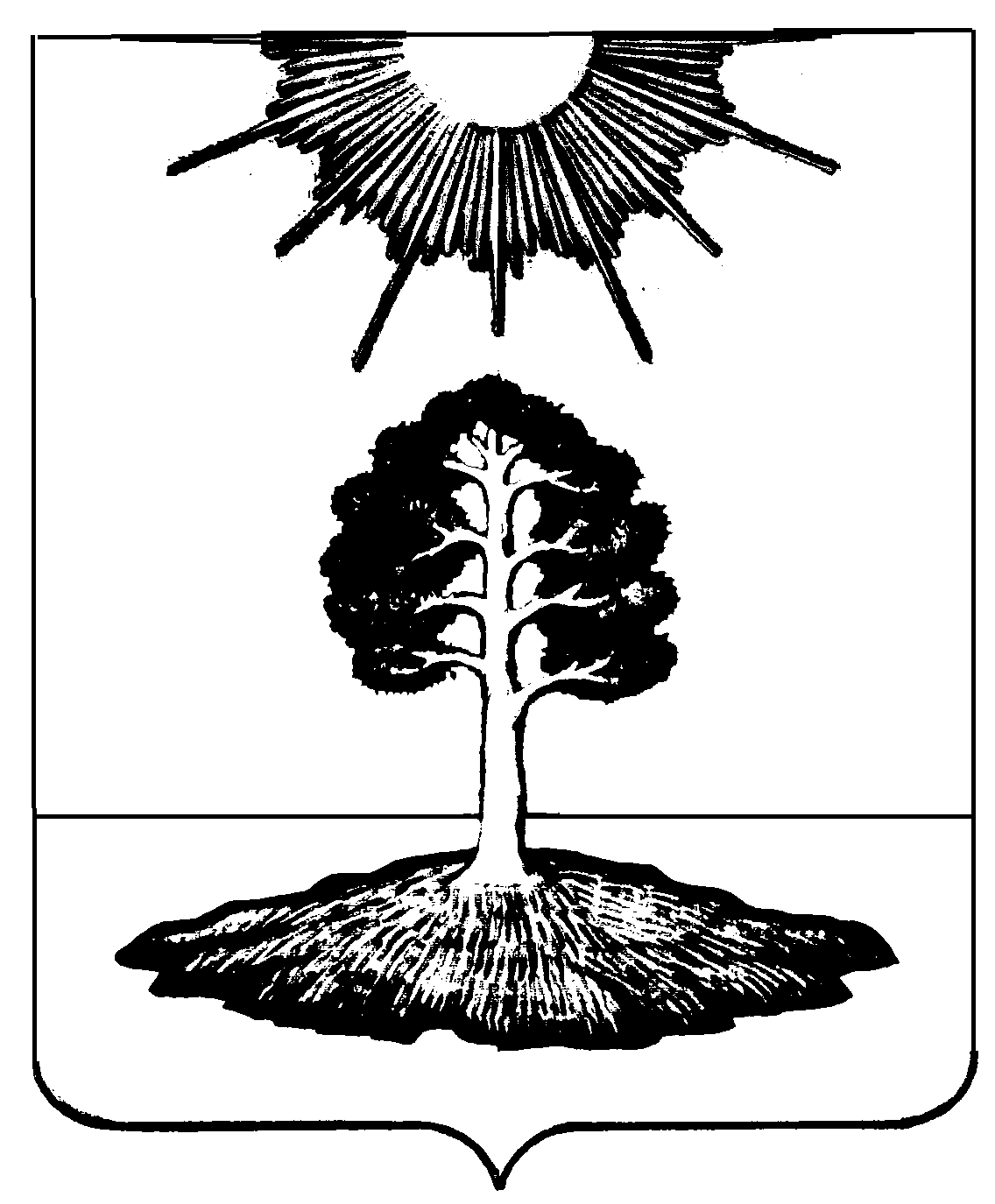 